PRITARTA			                Molėtų rajono savivaldybės tarybos       2021 m. kovo   d. sprendimu Nr. B1-MOLĖTŲ R. ALANTOS GIMNAZIJOS 2020 METŲ VEIKLOS ATASKAITA2021-01-20 Nr. ________ (data)Alanta(sudarymo vieta)STRATEGINIO PLANO IR METINIO VEIKLOS PLANO ĮGYVENDINIMASDirektorė                                                                                                                        Dalia Skebienė(Švietimo įstaigos strateginio plano ir metinio veiklos plano įgyvendinimo kryptys ir svariausi rezultatai bei rodikliai)Gimnazijos 2020-2022 metų strateginiai tikslai: 1.Užtikrinti kryptingą ir nuoseklų mokytojų profesinį tobulėjimą siekiant savivaldaus mokymosi.2.Kurti gimnazijos kultūrą, sudarančią veiksmingas sąlygas kiekvieno mokinio asmenybės brandai.Tikslų įgyvendinimui kasmet yra sudaromas Veiklos planas. 2020 m. gimnazijos Veiklos planą rengė darbo grupė. Šių metų prioritetas – mokytojų profesinis dialogas savivaldžiam mokinio mokymuisi. Išsikėlėme du tikslus, numatėme uždavinius bei konkrečias priemones: 1. Diegti savivaldaus mokymosi procesą; uždaviniai – tobulinti mokytojų savivaldaus mokymo kompetenciją; tobulinti mokinių asmeninės pažangos stebėjimo sistemą.2. Siekti pozityvaus mokyklos mikroklimato; uždaviniai – tobulinti mokyklos veiklos procesus; parengti bendruomenės susitarimus dėl pozityvaus elgesio; vykdyti įvairiapusę paveikią smurto ir patyčių prevencinę veiklą, užtikrinančią bendruomenės narių saugumą; tęsti projektinę veiklą, sudarančią sąlygas kiekvieno mokinio asmenybės brandai.           Siekiant įgyvendinti numatytus tikslus bei uždavinius šiais metais didelis dėmesys buvo skirtas bendruomenės kompetencijų tobulinimui. Gimnazijos komandos dalyvauja „Lyderių laikas 3“ bei LEAN diegimo viešajame sektoriuje programoje. LL3 veiklos stiprina mokyklos bendruomenę kaip besimokančią organizaciją. Visi mokytojai dalyvavo mokymuose: „Savivaldus ir personalizuotas mokymasis“ – 18 ak. val.; „Mokinių individuali pažanga, pažangos matavimas pamokoje ir mokykloje“ – 18 ak. val.; „Bendradarbiavimo kompetencijų ugdymas“ – 18 ak. val. Iškilus būtinybei pereiti prie nuotolinio mokymo, buvo sutarta diegti gimnazijoje vieningą mokymosi aplinką. Pasirinkome Microsoft produktą Office 365, todėl visi dalyvavome 40 val. kvalifikacijos tobulinimo programoje “Skaitmeninių mokytojo kompetencijų tobulinimas dirbant Microsoft Office 365 aplinkoje“. Mokymuose atlikome savarankiškas užduotis ir patobulinome skaitmeninio raštingumo (informacijos valdymas, komunikavimas, skaitmeninio turinio kūrimas, saugumas, skaitmeninis mokymas ir mokymasis, skaitmeninio raštingumo problemų sprendimas) kompetencijas. Aš, būdama LL3 kūrybinės komandos nare, dalyvavau 2 stažuotėse: „Patyriminio mokymosi geroji patirtis. Mokinių mokymosi motyvacijos skatinimas, Robotikos akademija“; „Mokinio individualios pažangos matavimas. Partnerystės, ryšių kūrimas“. Kartu su pavaduotoja ugdymui dalyvavome ilgalaikėje (40 ak. val.) kvalifikacijos tobulinimo programoje vadovams „Bendradarbystės erdvė: vadovai ir pavaduotojai“. Įgytos asmeninio ir profesinio tobulėjimo žinios padeda nuolat besikeičiančių sąlygų, naujovių metu kurti pasitikėjimu ir bendradarbiavimu grįstą aplinką savo bendruomenės nariams.          Mokymų metu įgytas kompetencijas bendruomenės nariai perkėlė į gimnazijos veiklas bei ugdymo procesą. Atliktos mokinių, jų tėvų ir mokytojų apklausos IQES online sistemoje apie savivaldį mokymąsi (2020 sausio mėn. ir 2021 sausio mėn.) rodo, kad 70% mokinių turi išsikėlę mokymosi tikslus, 86% mokinių geba nurodyti savo asmenines savybes, kurios padeda jiems ar trukdo mokytis, 77 % mokinių sugeba savarankiškai susirasti reikalingą informaciją, 95 % mokytojų moko įsivertinti savo pasiekimus ir asmeninę pažangą, visi mokytojai pamokos pabaigoje kartu su mokiniais aptaria kaip sekėsi, ko išmoko, ką dar reikia pasimokyti. 89 % mokinių teigia, kad mokykloje yra skatinami bendradarbiauti, 75 % pamokoje nebijo klysti, 92 % mokinių pasiekimų vertinimas yra aiškus, 79 % mokinių mokytojų padedami mokosi įsivertinti savo pažangą. Savivaldaus mokymo(si) kompetencijos tapo labai svarbios nuotolinio bei mišraus mokymo metu.           2020 metai ypatingi. Įvedus valstybėje ekstremalią situaciją ir paskelbus karantiną daug veiklų persikėlė į virtualią erdvę. Reikėjo greitai persiorientuoti: stabdyti ugdymo procesą, jį koreguoti, pereiti prie nuotolinio darbo bei mokymo. Keičiantis epidemiologinei situacijai šalyje, ugdymo proceso koregavimas vyko nuolat (direktoriaus įsak 2020-03012 Nr.V1-57; 2020-03-12 Nr. V1-58; 2020-03-16 Nr.V1-63; 2020-05-25 Nr.V1-68; 2020-11-13 Nr.V1-114; 2020-11-20 Nr.V1-116; 2020-11-26 Nr.V1-118; 2020-11-30 Nr.V1-120; 2020-12-23 Nr.V1-123). Buvo taikyti įvairūs ugdymo būdai: kontaktinis, valdant mokinių srautus, mišrus, nuotolinis. Nuolat vyko profesiniai dialogai. Buvo priimti bendri susitarimai dėl ugdymo bei veiklų vykdymo. Pasirengėme tvarkas (direktoriaus įsak.2020-03-13 Nr.V1-59 „Dėl nuotolinio darbo tvarkos aprašo tvirtinimo“; 2020-03-16 Nr.V1-63 „Dėl ugdymo proceso nuotoliniu būdu  priemonių plano patvirtinimo“;  2020-09-02 Nr. V1-83 „Dėl nuotolinio mokymo tvarkos aprašo tvirtinimo“; 2020-09-02 Nr.V1-83-1 „Dėl COVID -19 prevencinių veiksmų plano patvirtinimo“) ir aprašus, būtinus, kad veiklos vyktų sklandžiai. Atsižvelgiant į situaciją, buvo koreguojamos veiklos plane numatytos veiklos. Antras uždavinys, gimnazijai įsitraukus į projektą „Bendrojo ugdymo turinio ir organizavimo modelių sukūrimas ir išbandymas bendrajame ugdyme“ (09.2.1.-ESFA-V-726-04-0001) 1.3. veikla: Ugdymo organizavimo ir mokymosi pagalbos teikimo modelių žemų mokinių pasiekimų gerinimui parengimas ir įgyvendinimas“ persikėlė ir į sekančius metus. Projekto kūrybinės grupės parengtas planas ir pradėtos įgyvendinti jame numatytos veiklos. Tikslas – siekti kiekvieno mokinio individualios pažangos, uždaviniai: sukurti individualios pažangos matavimo ir fiksavimo įrankius; mokyti mokinius vertinti ir įsivertinti savo pažangą.         Pagrindinė mokyklos funkcija yra ugdymas, todėl ugdymo plano įgyvendinimas, mokinių ugdymo(si) rezultatai ir pasiekimai rodo mokyklos veiklos kokybę.2019-2020 M.M. UGDYMO PLANO ĮGYVENDINIMO ANALIZĖ2019–2020 m. m. pradžioje gimnazijoje mokėsi 174 mokiniai, iš jų priešmokyklinio ugdymo grupę lankė 11 vaikų. Per mokslo metus atvyko 2, išvyko 6 mokiniai. Mokslo metų pabaigoje mokėsi 170 mokinių. Gimnazijoje buvo ugdomi 38 (22,3 %) specialiųjų ugdymosi poreikių turintys mokiniai, iš jų 4 mokiniai mokėsi pagal individualizuotas programas, kiti – pagal pritaikytas visų arba atskirų dalykų programas. Šešiems mokiniams nustatytas didelis specialiųjų poreikių lygis.Mokslo metų pabaigoje papildomi darbai skirti 3 mokiniams, turintiems nepatenkinamus metinius vieno ar kelių dalykų įvertinimus.Tenkinant mokinių ugdymo(si) poreikius ugdymo valandos paskirstytos tikslingai, pamokų paskirstymas atitiko Bendrųjų ugdymo planų reikalavimus ir mokinių poreikius pagal gimnazijos galimybes. Specialiųjų ugdymosi poreikių turinčių mokinių ugdymas vyko išlaikant pamokų skaičių, skirtą klasei, tačiau pritaikytas mokymo turinys ir mokymo metodai, skirtos individualios ir grupinės pratybos. Atsižvelgiant į mokinių poreikius bei mokyklos galimybes buvo pasiūlyti pasirenkamieji dalykai bei moduliai. Vidurinio ugdymo programos mokiniai rinkosi mokytis braižybos, lietuvių kalbos bei matematikos modulių. Nesusidarius laikinoms grupėms, sudarytos sąlygos mokytis savarankiškai, konsultuojant mokytojams: geografijos (IVg kl.), dailės (IVg kl.), maisto gaminimo technologijų (IIIg kl.), informacinių technologijų programavimo modulio (IIIg kl.). Vyko visos numatytos grupinės ilgalaikės konsultacijos: IVg kl. - pasiruošti brandos egzaminams po vieną valandą per savaitę kiekvieno egzaminų dalyko; 4 val. per savaitę pradinių klasių mokiniams; po 2 val. per savaitę - lietuvių kalbos mokymui iš užsienio atvykusiems dviems mokiniams. Specialioji pedagoginė pagalba buvo skiriama 18 mokinių: 1- priešm. ugd. gr., 10-iai -  pradinių klasių ir 7-iems 5-9 klasių mokiniams. Per mokslo metus buvo vertinti 7-ių mokinių ugdymosi poreikiai (1-ai pirmokei atliktas pirminis pedagoginis vertinimas). Buvo parengti pradinių klasių spec. ugdymosi poreikių turinčių mokinių ugdymo planai, kuriuose ugdantys pedagogai, tėvai galėjo matyti visą mokymo įstaigos teikiamą pagalbą mokiniui. Kiekvieno pusmečio pabaigoje buvo rengiamos ir Vaiko gerovės komisijos posėdžiuose analizuojamos specialiųjų ugdymosi poreikių mokinių mokymosi rezultatų suvestinės, - tai suteikė galimybę stebėti mokinių ugdymosi pasiekimų kaitą bei laiku teikti reikiamą pagalbą. Sėkmingai mokslo metus baigė visi spec. ugdymosi poreikių mokiniai, išskyrus vieną trečios klasės mokinę. Ji palikta kartoti kurso trečioje klasėje.Neformaliojo švietimo programoms nuo mokslo metų pradžios skirta 21 val. (iš galimų 26) išlaikant programų tęstinumą ir siūlant naujas programas. Neformaliojo švietimo kryptys: 42% būrelių - sportinio ugdymo kryptis, 19% - šokio ugdymo kryptis, 14% - kalbinio ugdymo, 25% - kitų sričių (muzikinio ugdymo, techninės kūrybos, pilietinio ugdymo ir kt.)  Būrelius gimnazijoje lankė 119 (68,3%) mokinių. Suplanuotos kultūrinės, meninės, pažintinės, kūrybinės, sportinės veiklos įvykdytos ne visos dėl paskelbto karantino. Nebuvo organizuotos  sporto ir saugos diena, veiksmo diena, gimnazijos gimtadienis,  kūrybos diena. Sėkmingai organizuota mokslo ir žinių diena, savivaldos (mokytojų) diena, kalėdiniai renginiai, Adventinės popietės, Kaziuko mugė.            Gimnazijoje organizuojamos prevencinės pamokos, protmūšiai, filmų peržiūros bei aptarimai, specialistų paskaitos ir renginiai, ugdantys mokinių sveikos gyvensenos, socialinius įgūdžius, patyčių bei  psichoaktyvių medžiagų vartojimo prevenciją.              Vykdytas ugdymo turinio integravimas. Į dalykų ugdymo turinį, klasių auklėjamąją veiklą, įvairius renginius integruotos privalomos integruojamosios programos, nurodytos gimnazijos ugdymo plane.            Gimnazijoje daug projektinių veiklų, kurios integruojamos į formalųjį ir neformalųjį ugdymo turinį, ugdomos vertybinės nuostatos bei bendrosios kompetencijos. 2020 metais vykdomi tarptautiniai projektai: Nordplus Junior 2020 „We are stronger together“; Erasmus+ „Food and Culture“; Nordplus Junior 2019  „My classroom is the whole world“; šalies projektai: Lyderių laikas  3, „Kartu“‘, „Nepamiršk parašiuto“, „Kino busas“, „Architektūros stilių kaita Panemunės pilyse“, „Lietuvos tūkstantmečio vaikai“, „Kultūros pasas“;savivaldybės:Vaikų vasaros poilsio stovykla „Alantėlė“.Projektuose dalyvavo 80% mokinių ir 65% mokytojų.             Vykdomos mokinių pažangos skatinimo bei lankomumo gerinimo priemonės. Gerai ir labai gerai besimokantys mokiniai, taip pat, nepraleidę nė vienos pamokos per mokslo metus skatinami gimnazijos direktoriaus padėkomis, jų pavardės ir nuotraukos skelbiamos stende GIMNAZIJOS GARBĖ, gimnazijos facebook paskyroje, siunčiamos padėkos tėvams. Rajono dalykinių olimpiadų, konkursų, varžybų nugalėtojai taip pat skelbiami GIMNAZIJOS GARBĖS stende.	Mokymosi kokybė gerėja. Trejų metų pažangumo rezultatų palyginimas rodo, kad gimnazijoje auga  labai gerai ir gerai besimokančių dalis. Nepažangių mokinių dalis nedidėja. 	Tik aukštesniuoju pasiekimų lygiu mokslo metus baigė 28 mokiniai: 16 pradinukų, 8 – 5-10 kl. mokiniai, 4 – 11-12 kl. mokiniai. Trims mokiniams (Ig, IIg, IIIg kl.) buvo skirti papildomi darbai. Du iš jų (IIg ir IIIg kl.) atsiskaitė, vienas mokinys (Ig kl.) neatsiskaitė ir po papildomų darbų buvo perkeltas į aukštesnę klasę su nepatenkinamu biologijos metiniu įvertinimu. Viena mokinė (3 kl.) palikta kartoti kurso. Praeitais mokslo metais su nepatenkinamais metiniais įvertinimais buvo perkelti 3 mokiniai.Beveik 74 % mokinių teigia, kad nuotolinis mokymas leido lengviau, negu mokantis įprastu būdu,  susisiekti su mokytoju, kilus mokymosi sunkumams. Daugiau kaip trečdalis mokinių teigia, kad vaizdo pamokose jautėsi drąsiau ir saugiau, negu realioje pamokoje. Mokiniai turėjo galimybę mokytojo atsiųstą medžiagą peržiūrėti, išklausyti keletą kartų, dirbti savu tempu.  Mokytojai stengėsi teikti grįžtamąjį ryšį kiekvienam mokiniui apie jo atliktą darbą. Mokiniai ir mokytojai nurodo, kad labai trūko laiko refleksijai. Ruošiantis nuotoliniam mokymui, buvo atlikta apklausa apie mokinių turimą IT įrangą. Mokiniams bei mokytojams pagal poreikių buvo suteikta mokyklos turima įranga. Per 2020 metus papildėme IT bazę 36 planšetiniais bei 6 nešiojamais kompiuteriais. 	Lyginant trijų mokslo metų lankomumo rezultatus, matome, kad lankomumas gerėja, mažėja vieno mokinio  per mokslo metus vidutiniškai praleistų pamokų skaičius. Mažėja be priežasties praleistų pamokų dalis. Pastebimai gerėja vidurinio ugdymo programos mokinių lankomumas. Nepraleido nė vienos pamokos per 2019-2020 m.m. 11 mokinių.	Rajono dalykinėse olimpiadose dalyvavo 36 mokiniai. Užimta 19 prizinių vietų. 9 pirmos vietos: „Raštingiausias mokinys“ – 3; Lietuvių kalba ir literatūra – 1; Fizika – 1; „Mano gaublys“ – 3; Biologija – 1.5 antros vietos: „Raštingiausias mokinys“ – 1; Matematika – 2; Istorija – 1; „Mano gaublys“ – 1.5 trečios vietos: „Raštingiausias mokinys“ – 2; Matematika – 1; „Mano gaublys“ – 1; Dailė – 1.Viena mokinė dalyvavo respublikinėje lietuvių kalbos ir literatūros olimpiadoje. Dėl paskelbto karantino dalis olimpiadų nevyko.	5-10 klasėse buvo stebima individuali pažanga. Mokiniai pildė individualios pažangos lapus. Lyginant 2018-2019 m.m. ir 2019-2020 m.m. metinius pažymius, individualią pažangą padarė 14 5-8 kl. mokinių (30,4%) ir 7 I-II g kl. mokinių (30,4%). Labiausiai smuko pažangumas 8 kl. mokinių. 	2019-2020 m.m. mokėsi 21 abiturientas, visi baigė vidurinio ugdymo programą ir įgijo vidurinį išsilavinimą. Valstybinius brandos egzaminus rinkosi laikyti 17 IV g kl. mokinių (80,1%). Pasirinko laikyti 57 VBE. Neišlaikė 6 (11%) VBE: 2 – lietuvių kalbos ir literatūros, 4 – matematikos. 52 % egzaminų išlaikė pagrindiniu lygiu, 30% - patenkinamu, 7% - aukštesniuoju lygiu. Lietuvių kalbos ir literatūros, anglų kalbos, istorijos, matematikos, chemijos, informacinių technologijų egzaminus mūsų mokiniai išlaikė geriau, lyginant su Lietuvos mokyklomis  pagal procentą išlaikiusių egzaminus pagrindiniu lygiu.               Mokyklos abiturientų, 2020 m. laikiusių valstybinius ir/ar mokyklinius brandos egzaminus, procentinių dalių ir vidutinių įvertinimų palyginimas su atitinkamais savivaldybės (tik bendrojo lavinimo mokyklų atveju), kurioje yra mokykla, ir šalies atitinkamo tipo (bendrojo lavinimo, suaugusiųjų ar profesinio) mokyklų rodikliais, pagal egzaminus, pateikiamas lentelėje.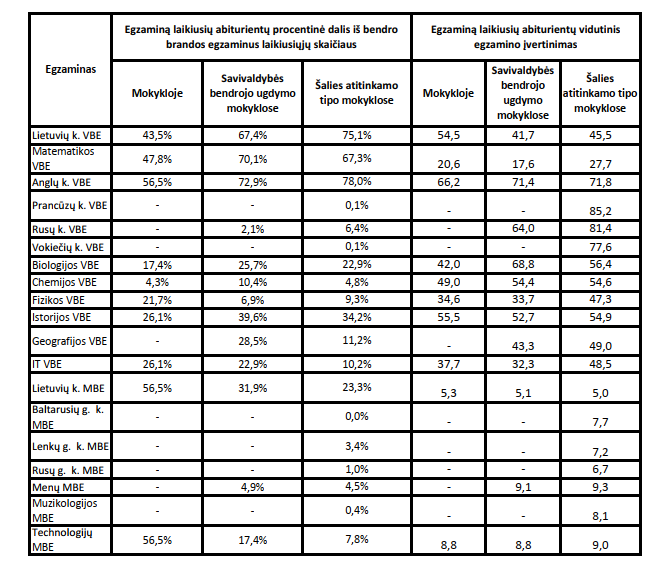 Išvados: Mokymosi kokybė gerėja. Trejų metų pažangumo rezultatų palyginimas rodo, kad gimnazijoje auga  labai gerai ir gerai besimokančių dalis. Nepažangių mokinių dalis nedidėja.Visi 4 klasės mokiniai baigė pradinio ugdymo programą.Visi II g klasės mokiniai baigė pagrindinio ugdymo programą.Visi IV g klasės mokiniai įgijo vidurinį išsilavinimą.Ženkliai mažėja vieno mokinio  per mokslo metus vidutiniškai praleistų pamokų skaičius. Mažėja be priežasties praleistų pamokų dalis. Pastebimai gerėja vidurinio ugdymo programos mokinių lankomumas.Lietuvių kalbos ir literatūros, anglų kalbos, istorijos, matematikos, chemijos, informacinių technologijų egzaminus mūsų mokiniai išlaikė geriau, lyginant su Lietuvos mokyklomis  pagal procentą išlaikiusių egzaminus pagrindiniu lygiu.Individualią akademinę pažangą lyginant su 2019-2020 m.m. pasiekė 30,4% 5-8 klasių mokinių (planuota 50%).               2020 m. gimnazijų reitinge pagal dėstomus dalykus esame 36 vietoje, išmokant lietuvių kalbos. Sudarant šiuos reitingus buvo remtasi VBE rezultatais.Nacionalinė švietimo agentūra nurodo gimnaziją tarp 20 geriausiųjų ilgųjų gimnazijų Lietuvoje pagal priklausymo mokyklai jausmo rodiklį (Reitingai Nr. 13 2020m. gegužė – gruodis).Šis rodiklis rodo, kad yra atsižvelgiama į mokinių ir tėvų nuomonę, pasiūlymus bei poreikius, draugiška ir patogi aplinka, pakankamai gilus bendruomeniškumas, pasitikima mokiniais ir mokytojais, jaučiama abipusė pagarba. Mokiniai supranta, kad jiems teks gana intensyviai mokytis, bet visa tai jų labui. 	